IX. OLVASÓLECKEPerlés vagy önhatalom – a birtok visszaszerzéseProf. Dr. Jakab Évaegyetemi tanárIdőigénye: 25 percAlapfogalmak, definíciókpossessorius per: a birtokra, a birtoklásra alapított pereket a rómaiak possessorius pernek, vele szemben a tulajdonjog eldöntésére irányuló kereseteket petitorius pernek hívták.birtokinterdictumok: a birtok védelmére a praetor által kialakított perlési lehetőség. Egyik csoportja a birtokháborítás elleni interdictumok (interdicta retinendae possessionis), a másik a birtokból kivetett személy által a birtok visszaszerzésére irányuló interdictumok (interdicta recuperandae possessionis). Törzsanyag – rövid áttekintésInterdicta recuperandae possessionis A praetori joggyakorlat a hibás birtok három esetére figyelemmel kidolgozta a visszaszerző hatályú interdictumokat --- ezek mindegyike csupán az ingatlanok védelmére szolgált.interdictum unde vi, interdictum de clandestina possessione, interdictum de precario Interdictum unde vi az erőszakos szerzővel szemben volt indítható. Az alkalmazott erőszak jellegét tekintve ennek két alesete volt ismert:vis cottidiana vagy egyszerű erőszak esetén az ingatlanból kivetett fél kérhette a vele szemben erőszakot alkalmazó ellen, egy éven belül, és a birtok visszaszerzésére irányult (a marasztalt birtokháborítót kötelezték a károk megtérítésére is). Egy év eltelte után az interdictum már nem indítható, ehelyett rendes keresettel (actio in factum) lehetett perelni, de csak a gazdagodás erejéig. Ha a birtokból kivetett olyan személy ellen indította az interdictumot egy éven belül, aki már túladott a dolgon, az alperest a dolog értékében marasztalták.A klasszikus jog álláspontja szerint, ha valakit az ingatlanából erőszakkal kivetettek, vagy bírósághoz fordult, vagy maga erőszakkal visszaszerezhette azt. Az utóbbi esetben, ha őt a másik fél perli az erőszak miatt, jogosan élhet az exceptio vitiosae possessionis kifogásával.interdictum de vi armata - az erőszak társadalomra fokozottan veszélyes formája, ha fegyveres és csoportos erőszakot alkalmazva foglalták el az ingatlant. Fegyveres és csoportos erőszak esetén legy éven túl is  indítható volt az interdictum. Továbbá nem lehetett hivatkozni az exceptio vitiosae possessionisra, azaz nem volt kifogás, amellyel az alperes kimenthette volna magatartását. A köztársasági korban kialakítottak a hibás birtokszerzés clam (csellel szerzett birtok) esetére egy interdictum de clandestina possessione elnevezésű interdictumot, amit a hadriánuszi edictumba már nem vettek fel. Ez annak következménye, hogy a jogászok szerint az ingatlan birtoka a csellel, alattomban történő elfoglalás esetén nem vész el, hisz az eredeti birtokosnak megpróbálhatja még azt visszaszerezni. Ha az alattomos szerző ellenáll, az viszont már erőszaknak minősül, ezért ezután már az unde vi szabályai lesznek alkalmazhatók.Az interdictum de precario az ellen a prekarista ellen indítható, aki a szívességi használatra kapott dolgot nem adja vissza felhívásra, és emiatt ő hibás birtokossá lesz. Molnár-Jakab, Római jog, 190-195. oldal.Jogeset Ha elmentem a vásárba …Ha valaki a vásárba ment és senkit nem hagyott otthon, és amíg a vásárból visszatér, valaki más elfoglalta a birtokát,A jogászok véleménye az esetről:Labeo azt írja, hogy úgy kell tekinteni, hogy az clam (alattomban) birtokol. Tehát az tartja meg a birtokot, aki a vásárba ment. Ulpinaus: Ha azonban a behatoló a visszatérő tulajdonost nem engedi be, akkor inkább vi (erőszakkal) birtoklónak tekintendő, nem clam (D. 41. 2. 6. 1 Ulpianus)Amíg a földem egyik végében dolgozom, valaki elfoglalja a tanyát ….Ha valaki, amíg én a telek másik részén tartózkodom, birtoklási akarattal alattomban a telekre lép, én nem fogom a birtokot azonnal elveszteni, hisz könnyen el tudom űzni, amint tudomást szereztem erről (D. 41. 2. 18. 3 Celsus)Háborűs viszonyok – kivétel …Ha viszont egy egész sereg vonul be nagy erővel, akkor csak azt a részt szerzi meg, amit ténylegesen birtokba vett (D. 41. 2. 18. 4 Celsus)Jelen tananyag a Szegedi Tudományegyetemen készült az Európai Unió támogatásával. Projekt azonosító: EFOP-3.4.3-16-2016-00014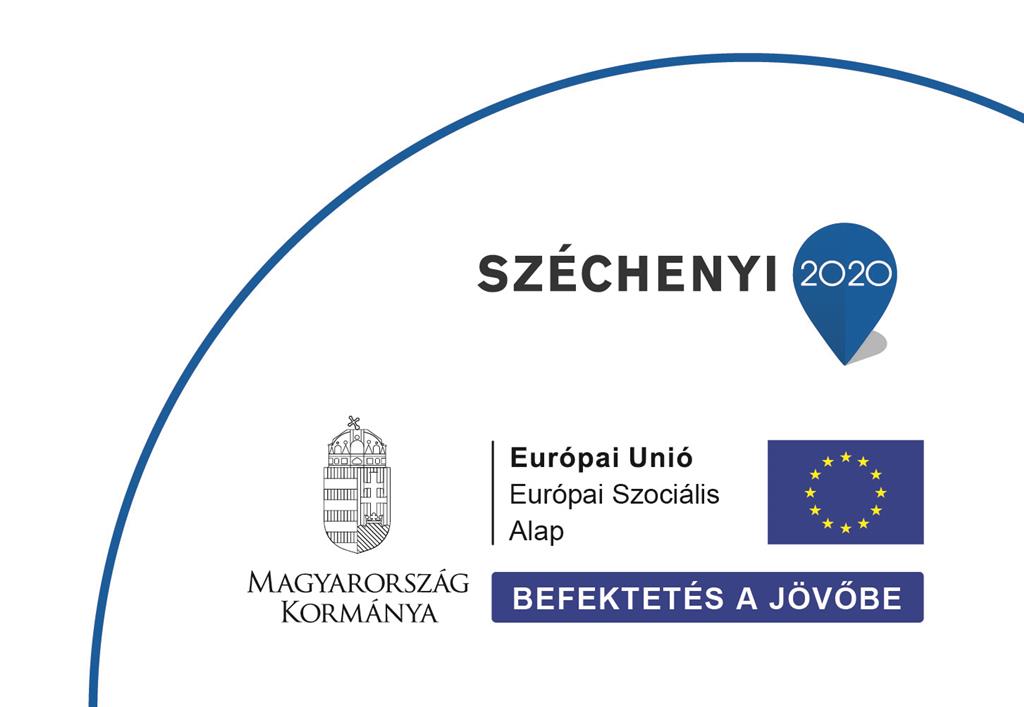 